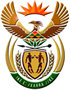 DEPARTMENT: PUBLIC ENTERPRISESREPUBLIC OF SOUTH AFRICANATIONAL ASSEMBLYQUESTION FOR WRITTEN REPLYQUESTION NO.: 2529QUESTION:2529.	Inkosi M Buthelezi (IFP) to ask the Minister of Public Enterprises:What are the plans of schools and educational programmes under the Transnet Academy in (a) funding the activities in order to invest in the academy and give it the necessary technology, facilities and faculties required to function at an optimal level and (b) forming and improving strategic partnerships with technical and vocational, education and training colleges, universities and research institutions?            NW3199EREPLY:According to the information received from Transnet:	The Transnet Academy has identified the requisite technology requirements, developed the strategy and agreed business requirements with the Transnet Information, Communication and Technology Management (ICTM). Budget provisions have been made by ICTM as part of the Transnet Capex funding requirements.Transnet has concluded a Memorandum of Understanding with the TVET Directorate. This approach has an advantage of building capacity across the country on an integrated basis.University partnerships form the bedrock of the Academy strategy and this includes previously disadvantaged Universities to be included in the partnering review. The Transnet Head of Academy serves as a Board member on the South African International Maritime Institute (SAIMI) and Transnet plays a pivotal role in the SETA’s. To date, three Transnet Employees serve in the Rail, Freight Handling, and Maritime Chamber. As members’ their role is to advise as industry experts in skills development. 